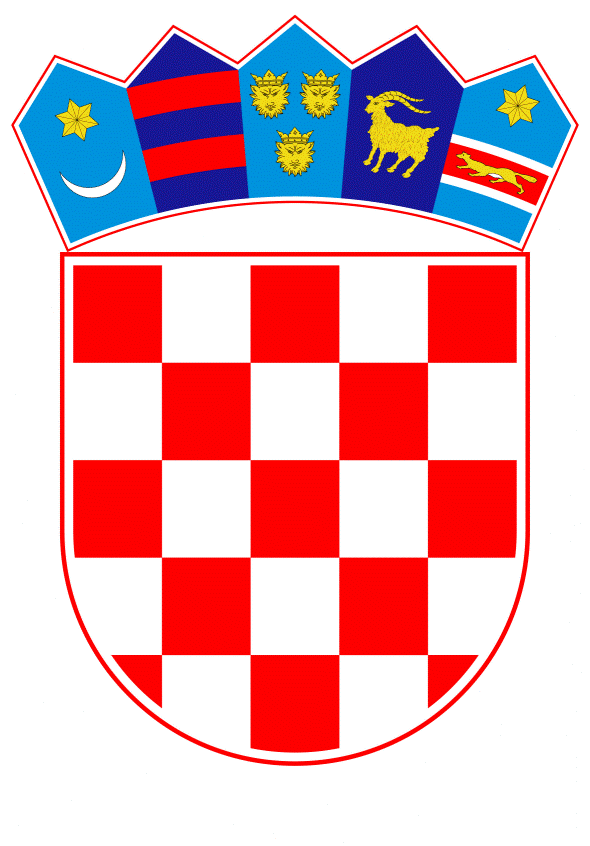 VLADA REPUBLIKE HRVATSKEZagreb, 18. kolovoza 2022.________________________________________________________________________________________________________________________________________________________________________________________________________________________________Prijedlog		Na temelju članka 132. stavka 1. Zakona o zaštiti potrošača („Narodne novine“, broj 19/22.), Vlada Republike Hrvatske je na sjednici održanoj 18. kolovoza 2022. donijelaO D L U K Uo osnivanju Nacionalnog vijeća za zaštitu potrošačaI.	Ovom Odlukom osniva se Nacionalno vijeće za zaštitu potrošača (u daljnjem tekstu: Vijeće).II.		Članovi Vijeća jesu:1. 	šest predstavnika ministarstva nadležnog za zaštitu potrošača i održivi razvoj2. 	predstavnik ministarstva nadležnog za financije3. 	predstavnik ministarstva nadležnog za more, promet i infrastrukturu4. 	predstavnik ministarstva nadležnog za poljoprivredu5. 	predstavnik ministarstva nadležnog za pravosuđe i upravu6. 	predstavnik ministarstva nadležnog za vanjske i europske poslove7. 	predstavnik ministarstva nadležnog za unutarnje poslove8. 	predstavnik ministarstva nadležnog za turizam9. 	predstavnik ministarstva nadležnog za zdravstvo10. 	predstavnik ministarstva nadležnog za znanost i obrazovanje11. 	predstavnik tijela državne uprave nadležnog za demografiju i mlade12.	dva predstavnika Državnog inspektorata13. 	predstavnik Agencije za elektroničke medije14. 	predstavnik Hrvatske agencije za civilno zrakoplovstvo15. 	predstavnik Hrvatske agencije za nadzor financijskih usluga16. 	predstavnik Hrvatske energetske regulatorne agencije17. 	predstavnik Hrvatske regulatorne agencije za mrežne djelatnosti18.	predstavnik Hrvatske narodne banke19. 	predstavnik Hrvatske gospodarske komore20. 	predstavnik Hrvatske obrtničke komore21. 	predstavnik Hrvatske udruge poslodavaca22. 	predstavnik Hrvatske udruge banaka23. 	tri predstavnika reprezentativnih sindikalnih središnjica24.	predstavnik Vijeća za vodne usluge25. 	predstavnik Visokog trgovačkog suda Republike Hrvatske26. 	dva predstavnika akademske zajednice27. 	tri predstavnika udruga za zaštitu potrošača.III.	Izrazi koji se koriste u ovoj Odluci, a imaju rodno značenje odnose se jednako na muški i ženski rod.IV.	Čelnici tijela i pravnih osoba iz točke II. podtočke 1. do 26. ove Odluke upućuju ministarstvu nadležnom za zaštitu potrošača prijedlog članova Vijeća u roku od mjesec dana od dana stupanja na snagu ove Odluke.	Članovi Vijeća iz točke II. podtočke 27. ove Odluke predlažu se temeljem objavljenog Javnog poziva za dostavu iskaza interesa i podnošenja prijedloga za imenovanje predstavnika udruga za zaštitu potrošača u Nacionalno vijeće za zaštitu potrošača.	Članovi Vijeća iz točke II. podtočke 1. do 22. predlažu se iz redova rukovodećih državnih službenika, odnosno rukovodećih zaposlenika.	Iznimno od stavka 3. ove točke predsjednik Vijeća je rukovoditelj unutarnje ustrojstvene jedinice nadležne za pitanja zaštite potrošača, a zamjenik predsjednika Vijeća je državni službenik unutarnje ustrojstvene jedinice nadležne za pitanja zaštite potrošača. 	Članove Vijeća imenuje Vlada Republike Hrvatske.	Tajnik Vijeća, koji nije član Vijeća, državni je službenik ministarstva nadležnog za zaštitu potrošača kojeg imenuje nadležni ministar u roku od mjesec dana od dana stupanja na snagu ove Odluke.V.	Po potrebi, na poziv predsjednika Vijeća, sjednicama Vijeća mogu nazočiti i predstavnici drugih nadležnih tijela i institucija te stručnjaci iz drugih relevantnih područja, bez prava glasa.VI.	Članovi Vijeća ne ostvaruju pravo na naknadu za svoj rad u Vijeću.VII.	Javni poziv iz točke IV. stavka 2. ove Odluke raspisuje ministar nadležan za zaštitu potrošača u roku od mjesec dana od dana stupanja na snagu ove Odluke.VIII.	Zadužuje se Ministarstvo gospodarstva i održivog razvoja da o donošenju ove Odluke, na odgovarajući način, izvijesti tijela i pravne osobe iz točke II. ove Odluke.IX.	Danom stupanja na snagu ove Odluke prestaje važiti Odluka o osnivanju Nacionalnog vijeća za zaštitu potrošača („Narodne novine“, broj 57/19.).	Nacionalno vijeće za zaštitu potrošača koje je osnovano Odlukom o osnivanju Nacionalnog vijeća za zaštitu potrošača („Narodne novine“, broj 57/19.) nastavlja s radom do osnivanja Vijeća sukladno odredbama ove Odluke.   X.		Ova Odluka stupa na snagu danom donošenja, a objavit će se u „Narodnim novinama“.KLASA:	URBROJ:	 Zagreb, 	18. kolovoza 2022.									         PREDSJEDNIK     									   mr. sc. Andrej Plenković                                                       O B R A Z L O Ž E N J ENovi Zakon o zaštiti potrošača („Narodne novine“ broj 19/22) izglasan je u Hrvatskom saboru dana 28. siječnja 2022., a objavljen u Narodnim novinama dana 11. veljače 2022. Člankom 154. Zakona propisano je da će Vlada Republike Hrvatske donijet odluku o osnivanju Nacionalnog vijeća za zaštitu potrošača u roku od devedeset dana od stupanja Zakona na snagu.  Člankom 158. stavak 2. propisano je da će do dana stupanja na snagu propisa i drugih akata iz članaka 154. i 155. Zakona ostati na snazi podzakonski propisi i drugi akti doneseni na temelju Zakona o zaštiti potrošača („Narodne novine“, br. 41/14., 110/15. i 14/19.) pa tako i Odluka o osnivanju Nacionalnog vijeća za zaštitu potrošača („Narodne novine“, br. 57/19.)Temeljem odredbe članka 132. , stavka 1. i 2. Zakona o zaštiti potrošača („Narodne novine“ broj: 19/22) Vlada RH odlukom osniva Nacionalno vijeće za zaštitu potrošača, te uređuje sastav Vijeća.Na temelju Odluke o osnivanju Nacionalnog vijeća za zaštitu potrošača, te članka 31. stavka 4. Zakona o Vladi Republike Hrvatske, Vlada  donosi rješenje o imenovanju predsjednice i članova Nacionalnog vijeća za zaštitu potrošača.Odlukom Vlade  o osnivanju Nacionalnog vijeća za zaštitu potrošača, kao ni Rješenjem o imenovanju predsjednice i članova Vijeća nije propisan rok na koji se isti imenuju. Ujedno ni Odlukom ni Rješenjem  nije izrijekom regulirano pitanje ponovnog izbora članova ni predsjednika Vijeća, iz čega proizlazi da isti mogu biti ponovno izabrani na navedenu funkciju. Nadalje, u članku 132., stavku 6. Zakona o zaštiti potrošača propisano je da Vijeće donosi poslovnik o svom radu. Temeljem predmetnog Poslovnika, članka 3., Predsjednik Vijeća saziva sjednice Vijeća, što se ujedno i odnosi na konstituirajuću sjednicu.Obzirom na multidisciplinarnost područja zaštite potrošača, predlaže se da Vijeće čine predstavnici tijela državne uprave nadležnih za područje zaštite potrošača, regulatornih tijela, poslovne zajednice, sindikata, akademske zajednice, pravosuđa kao i predstavnici udruga za zaštitu potrošača.Predlagatelj:Ministarstvo gospodarstva i održivog razvojaPredmet:Prijedlog odluke o osnivanju Nacionalnog vijeća za zaštitu potrošača